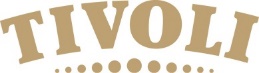 Aftale mellem Region Hovedstaden og Tivoli forlænges​Børn som er indlagt på et af Region Hovedstadens hospitaler, har i en forsøgsordning det sidste år kunnet bytte patientarmbåndet ud med et turpas og entré til Tivoli, når de blev udskrevet fra hospitalet. Aftalen om donationen har været en stor succes og forlænges nu. Hospitalssenge, kitler og stetoskoper erstattes af rutsjebaneture, candyfloss og kulørte lamper. I hvert fald, hvis du er barn mellem 5-13 år og bliver indlagt på ét af Region Hovedstadens hospitaler. Sådan har det været det sidste år, og sådan bliver det ved med at være. Tivoli og Region Hovedstaden har netop forlænget den fælles aftale om at Tivoli donerer entre og turpas til barnet og entre til en medfølgende voksen efter endt indlæggelse. For når man som barn er indlagt på hospitalet, kan tiden nemt føles lang, og derfor glæder det regionsrådsformand Sophie Hæstorp Andersen (S), at der fortsat er udsigt til kilden i maven og en hyggelig Tivoli-tur:Vi har et særligt ansvar for at tage os af vores børn, og for dem kan en indlæggelse ofte føles som en voldsom og måske ubehagelig oplevelse. Derfor er det vigtigt, at børnene og deres familier møder et menneskeligt sundhedsvæsen, hvor der er overskud til at vise omsorg og indgyde håb. Jeg er rigtig glad for, at aftalen med Tivoli nu gøres permanent, så vi fortsat kan tilbyde børnene og deres familier noget rart at se frem til på den anden side af sygdomsforløbet, siger regionsrådsformand Sophie Hæstorp Andersen.Tivoli tilbyder andre regioner et lignende samarbejde
Adm. direktør i Tivoli, Susanne Mørch Koch, er glad for at aftalen bliver permanent og siger:Tivoli har en lang tradition for at glæde børn, der fx er ramt af sygdom, med et tivolibesøg. Har man prøvet at være indlagt på et hospital som barn, så ved man godt, at man hellere ville have været med mor og far hjem end at skulle blive på hospitalet. Derfor er vi glade for, at et tivolibesøg nu er en del af fortællingen, når barnet får sit hospitalsbånd om håndleddet. Vi er stolte over samarbejdet med Region Hovedstaden, og de gode erfaringer har gjort, at vi nu vil tilbyde landets øvrige regioner et lignende samarbejde.Lys i øjnene
Det gør en stor forskel for børnene ude på afdelingerne, at de har noget at se frem til, fortæller afdelingssygeplejerske på Nordsjællands Hospital, Annelise Bertelsen, som glæder sig til at fortsætte med at dele turpas ud til børnene.Det har været en stor glæde at kunne forkæle de familier, som er så uheldige at få deres barn indlagt hos os. En stor del af vores opgave handler også om at holde humøret højt hos de indlagte børn, og der er udsigten til en hyggelig Tivoli-tur med familien noget, som altid sætter lys i øjnene på dem. Vi glæder os i hvert fald hver gang, vi skal overraske en familie med indgangsbilletter og turpas og derfor er vi også rigtig glade for, at ordningen fortsætter, siger Annelise Bertelsen.Tivoli tilbyder entré og turpas til børn mellem 5 og 13 år, der har været indlagt mindst én nat. Et barn kan kun få udleveret et turpas én gang årligt. Der følger også entré med til en medfølgende voksen.Hver dag bliver gennemsnitligt ca. 50 børn i alderen 5-13 år indlagt på et af Region Hovedstadens hospitaler.Samarbejdet mellem Region Hovedstaden og Tivoli samt den ledsagende kampagne vandt guld ved Creative Circle prisuddelingen i 2020.For yderligere oplysninger:Regionsrådsformand Sophie Hæstorp Andersen (S), via Region Hovedstadens pressevagt på 70209588Afdelingssygeplejerske på Nordsjællands Hospital Annelise Bertelsen, via Region Hovedstadens pressevagt på 70209588Pressechef i Tivoli, Torben Plank, 22237440